ขอเชิญร่วมปฏิบัติธรรมและถวายผ้าป่าสามัคคี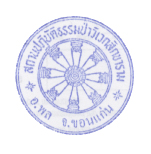 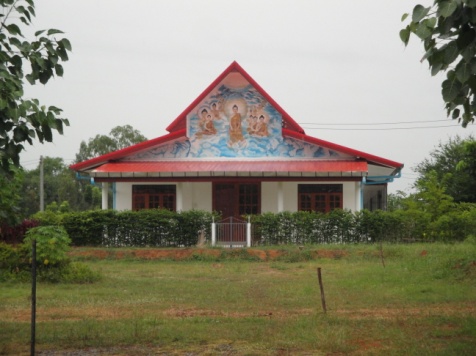                 สร้างเสนาสนะต่างๆณ สถานปฏิบัติธรรมป่าวิเวกสิกขาราม  อ.พล  จ.ขอนแก่น	วันปีใหม่จันทร์ที่ ๑ มกราคม พ.ศ. ๒๕๖๑  เวลา ๑๑.๐๐ น.       ด้วยสถานปฏิบัติธรรมป่าวิเวกสิกขาราม  จะมีการสร้างเสนาสนะต่างๆ เช่น ศาลาปฏิบัติธรรมหลังใหม่  กุฏิที่พักปฏิบัติธรรม  และห้องเปลื้องทุกข์  เพื่อเป็นสถานที่ทำกิจสงฆ์   และรองรับพุทธบริษัทที่เข้ามาพักปฏิบัติธรรม   เจริญพระกรรมฐาน   ขอพุทธานุภาพช่วยในการปฏิบัติธรรม    จึงขอเชิญพุทธบริษัททุกท่าน ร่วมเป็นเจ้าภาพในครั้งนี้ และร่วมบำเพ็ญกุศล ทาน ศีล ภาวนา เนื่องในโอกาสเทศกาลวันขึ้นปีใหม่  ณ  สถานปฏิบัติธรรมป่าวิเวกสิกขาราม              ขออานุภาพสมเด็จพระพุทธเจ้าองค์ปฐมสิขีทศพลที่ ๑  พระพุทธเจ้าทุกพระองค์  พระปัจเจกพุทธเจ้าทุกพระองค์ พระรัตนตรัย  และอำนาจบุญกุศลที่ท่านได้ทำในครั้งนี้  ขอให้ท่านทั้งหลายมีความเจริญทั้งทางโลก  ทางธรรม  พ้นจากกองทุกข์  เข้าถึงพระนิพพาน  ภัยอันตรายทั้งปวงสลายไป ขอให้บ้านเมืองสงบ  ให้ประชาชนทั้งหลายมีจิตเป็นกุศล  อยู่ในศีลในธรรม  มีสัมมาทิฏฐิ  และให้เลิกปรามาสพระพุทธเจ้า  ให้มีจิตน้อมเข้ามารับฟังคำสอนของพระพุทธเจ้า.                                      คณะพุทธบริษัทสมเด็จพระพุทธเจ้าองค์ปฐมสิขีทศพลที่ ๑กำหนดการวันที่  ๓๐ ธ.ค. ๖๐ - ๒ ม.ค. ๖๑ บวชเนกขัมมะชีพราหมณ์ ปฏิบัติธรรมในโอกาสช่วงวันปีเก่าปีใหม่วันที่  ๓๑ ธ.ค. ๖๐ - ๑ ม.ค. ๖๑   นั่งสมาธิข้ามวันปีเก่าปีใหม่วันที่  ๑ ม.ค. ๖๑   เวลา ๙.๐๐ น.    ตั้งกองผ้าป่าสามัคคีสร้างสิ่งก่อสร้างและเสนาสนะต่างๆ                                เวลา ๑๑.๐๐ น. ถวายภัตตาหารเพล  ถวายผ้าป่าสามัคคีฯ                   กรวดน้ำอุทิศบุญกุศล  ให้ญาติทุกภพทุกชาติ  เปรต  สัมภเวสี                   เทวดา  พรหม ทั้ง ๓ โลก และอธิษฐานขอพรพระ                       หมายเหตุ  ท่านที่ไม่สามารถมาร่วมงานได้   สามารถโอนปัจจัยเข้าบัญชี   1.พระวิชัย ศิริผลหลาย   ธ.ทหารไทย สาขาบ้านไผ่  เลขที่ 384-2-38156-2 (ธ.เดียวกันไม่เสียค่าโอน)2.พระวิชัย  ศิริผลหลาย  ธ.ไทยพาณิชย์  สาขาเมืองพล  เลขที่ 792-213143-4     และกรุณาแจ้งให้ทราบด้วย  เพื่อจะได้นำปัจจัยเข้ากองผ้าป่า  ที่เบอร์โทรแม่ชีรุ่ง 08-4603-0946  